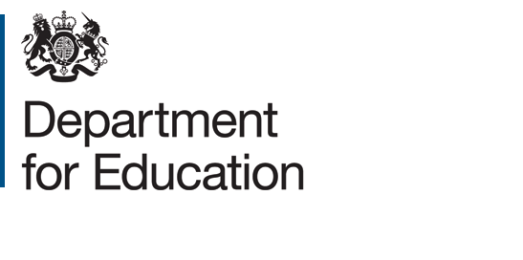 Physical Education GCSE subject contentJanuary 2015ContentsThe content for GCSEs in physical education	3Introduction	3Subject aims and learning outcomes	3Subject content	4Scope of study	4The content for GCSEs in physical educationIntroductionThe GCSE subject content sets out the knowledge, understanding and skills common to all GCSE specifications in a given subject. Together with the assessment objectives, it provides the framework within which awarding organisations create the detail of their specifications, so ensuring progression from key stage 3 national curriculum requirements and the possibilities for development into A level.Subject aims and learning outcomesThis document sets out the learning outcomes and content coverage required for GCSEs in physical education. GCSE study in physical education should be broad, coherent and practical, encourage students to be inspired, motivated and challenged by the subject and enable them to make informed decisions about further learning opportunities and career pathways.  GCSE specifications in physical education should equip students with the knowledge, understanding, skills and values to develop and maintain their performance in physical activities and understand the benefits to health, fitness and well-being. This will require them to:develop theoretical knowledge and understanding of the factors that underpin physical activity and sport and use this knowledge to improve performanceunderstand how the physiological and psychological state affects performance in physical activity and sportperform effectively in different physical activities by developing skills and techniques and selecting and using tactics, strategies and/or compositional ideasdevelop their ability to analyse and evaluate to improve performance in physical activity and sport understand the contribution which physical activity and sport make to health, fitness and well-beingunderstand key socio-cultural influences which can affect people’s involvement in physical activity and sportSubject content GCSE specifications in physical education must enable students to make the connections between theory and practice so that they are able to apply their understanding of the factors that underpin physical activity and sport to improve performance.  They will be required to use the technical vocabulary, terminology and definitions associated with the study of physical education. The content sets out the full range of content for GCSE specifications in physical education.  Awarding organisations may increase the depth and breadth within the specified topics in order to consolidate teaching of the subject.Students will be assessed in three activities in the role of performer.Scope of studyGCSE specifications in physical education should require students to study:Applied anatomy and physiologyStudents should develop knowledge and understanding of the key body systems and how they impact on health, fitness and performance in physical activity and sport, including:the structure and functions of the musculo-skeletal systemthe structure and functions of the cardio-respiratory systemanaerobic and aerobic exercisethe short and long term effects of exerciseMovement analysis	Students should develop knowledge and understanding of the basic principles of movement and their effect on performance in physical activity and sport, including:lever systems, examples of their use in activity and the mechanical advantage they provide in movementplanes and axes of movementPhysical trainingStudents should develop knowledge and understanding of the principles of training and different training methods in order to plan, carry out, monitor and evaluate personal exercise and training programmes, including:the relationship between health and fitness and the role that exercise plays in boththe components of fitness, benefits for sport and how fitness is measured and improvedthe principles of training and their application to personal exercise/training programmeshow to optimise training and prevent injury effective use of warm up and cool downUse of dataStudents should develop knowledge and understanding of data analysis in relation to key areas of physical activity and sport. Students should be able to:demonstrate an understanding of how data are collected – both qualitative and quantitativepresent data (including tables and graphs)analyse and evaluate data	Sport psychologyStudents should develop knowledge and understanding of the psychological factors that can affect performers in physical activity and sport, including:classification of skills (basic/complex, open/closed)the use of goal setting and SMART targets to improve and/or optimise performanceguidance and feedback on performancemental preparation for performance	Socio-cultural influencesStudents should develop knowledge and understanding of the socio-cultural factors that impact on physical activity and sport, and the impact of sport on society including:engagement patterns of different social groups in physical activity and sport commercialisation of physical activity and sportethical and socio-cultural issues in physical activity and sportHealth, fitness and well-beingStudents should develop knowledge and understanding of the benefits of participating in physical activity and sport to health, fitness and well-being, including:physical, emotional and social health, fitness and well-beingthe consequences of a sedentary lifestyleenergy use, diet, nutrition and hydrationPractical performance Students should develop their ability and aptitude in physical activities, demonstrating the skills and techniques outlined below. GCSE specifications in physical education must require students to:be assessed in three different activities in the role of player/performer. One of these assessments must be in a team sport/activity, one assessment must be in an individual sport/ activity, with the third assessment being from either a team or individual sport/activity. Students can only be assessed once in any sport or activity  demonstrate skills in physical activity and sport, applying appropriate technique(s)demonstrate and apply appropriate decision making skills, strategies and/ or compositional ideas within physical activity and sport, taking into account personal strengths and weaknessesdemonstrate ideas and problem solving solutions in spontaneous and/or pre-determined ways whilst under pressure in physical activity and sportuse appropriate physical characteristics/attributes (e.g. strength, stamina, speed, agility, flexibility, coordination) to achieve successful performance in physical activity and sportdemonstrate psychological control (e.g. arousal, anxiety, aggression) to achieve successful performance (and fair play) in physical activity and sportadhere to ‘rules’, health and safety guidelines, and consider appropriate risk management strategies in physical activity and sportanalyse and evaluate performance to bring about personal improvement in physical activity and sportdemonstrate their ability in team sports and activities by:applying team strategies and/or compositional ideas taking account of the strengths and weaknesses of fellow team member(s), as appropriateshowing awareness of, and responding to, the actions of other player(s)/performer(s) communicating effectively with other player(s)/performer(s) demonstrating their individual role in achieving the collective outcome© Crown copyright 2015You may re-use this document/publication (not including logos) free of charge in any format or medium, under the terms of the Open Government Licence v3.0. Where we have identified any third party copyright information you will need to obtain permission from the copyright holders concerned.To view this licence:visit 	www.nationalarchives.gov.uk/doc/open-government-licence/version/3email 	psi@nationalarchives.gsi.gov.ukAbout this publication:enquiries  	www.education.gov.uk/contactus download 	www.gov.uk/government/publications Reference: 	DFE-00697-2014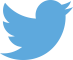 Follow us on Twitter: @educationgovuk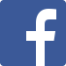 Like us on Facebook:
facebook.com/educationgovuk